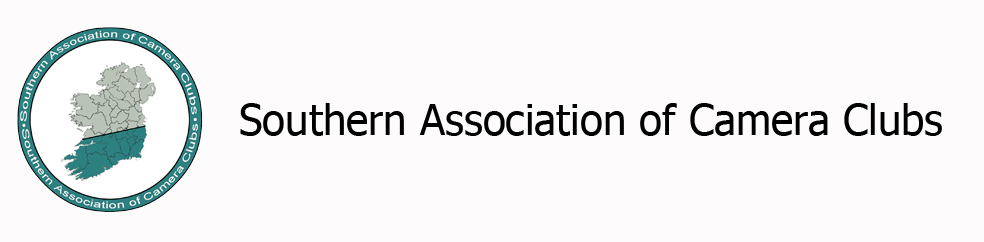 SACC Creative Digital CompetitionDate:  18th November 2012. Venue:  Kilcoran Lodge Hotel, Cahir, Co. Tipperary The Competition
Creative Digital Photography is defined as follows for this competition.This is the anything goes imagery. You may wish to remove unwanted elements of the original pictures e.g leaves, branches etc., add creative blurring or use any of the other creative filters available. Your images may be composites of separate photographs and may be made any way you wish. They may be images produced by digital capture or on film or via a scanner but the final image must be generated digitally.It is an individual print competition open to all photographers in clubs affiliated to the SACC and IPF. It is not a regional round, it is in itself a competition that is open to photographers in other IPF affiliated regions.The competition will be for prints only. Colour or monochrome categories will not apply. EntriesEntries will be accepted between 8 am and 10 am at the venue on the day of the competition.The entry fee is EUR 5.00. All entries must be preregistered by emailing a completed copy of the attached entry form to paulfmaher@gmail.com  Before midnight on 14/11/2012

Each competitor may enter up to three prints.Prints must have a minimum size of 10" x 8" and a maximum of 12" x 16". All prints must be mounted on card with a mount size of 20" x 16" or metric equivalents.   Entries and photographs used in them must be the original work of the competitor.Each entry must carry the entrants name, club, and image title on the back of the print mount. Entries which have been entered in previous Creative Digital Photography competitions are ineligible. Prints will be marked out of twenty seven. SACC Gold, Silver, and Bronze Medals will be awarded to first, second, and third placed entrants
The entrant getting first place will in addition receive the Nancy O'Brien Perpetual Memorial Trophy.Prints cannot be collected until the results are announced and the event is concluded.The Southern Association of Camera Clubs retains the right to reproduce any image entered in the competition in connection with publicizing or promoting the competition. Copyright of the images shall remain with the respective authors.Entry Form (please detach and complete)SACC Creative Digital Competition 2012Competitor NamePostal addressPhone no. Email address:Club:Image Titles:  (i)                        (ii)                       (iii)                                                                                